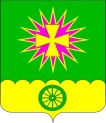 АДМИНИСТРАЦИя Нововеличковского                                    сельского поселения Динского района ПОСТАНОВЛЕНИЕот  23.04.2018         			 		                                          № 99станица НововеличковскаяО проведении мероприятий, посвященных Празднику весны и труда и празднованию 73-й годовщины Победы советского народа в Великой Отечественной войне 1941-1945 годов и принятии мер общественной безопасности в период подготовки и проведения майских праздников С целью качественной подготовки и проведения в Нововеличковском сельском поселении празднования 73-й годовщины Победы советского народа в Великой Отечественной войне 1941-1945 годов и Праздника весны и труда, в соответствии с Федеральным законом от 19 мая 1995 года № 80-ФЗ «Об увековечении Победы советского народа в Великой Отечественной Войне 1941-1945 годов», руководствуясь Уставом Нововеличковского сельского поселения Динского района, п о с т а н о в л я ю: 	 Провести в мае 2018 года на территории Нововеличковского сельского поселения мероприятия, посвященные Празднику весны и труда и празднованию 73-й годовщины Победы советского народа в Великой Отечественной войне 1941-1945 годов и принять меры общественной безопасности в период подготовки и проведения майских праздников.Утвердить План праздничных мероприятий посвященных Празднику весны и труда и празднованию 73-й годовщины Победы советского народа в Великой Отечественной войне 1941-1945 годов, проводимых на территории Нововеличковского сельского поселения в период с 01.05.2018 г. по 09.05.2018 г. (приложение № 1).Директору МБУ «Культура» И.А. Бездольной подготовить афиши с программой проведения праздничных мероприятий и разместить их в местах массового пребывания населения. Директору МБУ НБО НСП Г.В. Пискаревой проводить регулярное оповещение через местный узел  радиовещания о проведений праздничных мероприятий.Руководителю муниципального казенного учреждения «Обеспечение деятельности администрации Нововеличковского сельского поселения» М.Г. Ахмедову: Обеспечить круглосуточные дежурства работников с 29 апреля 2018 по 02 мая 2018 года и 09 мая 2018 года в соответствии с прилагаемым графиком (приложение № 2).Обеспечить уборку центрального парка и площади станицы во время и после праздничных мероприятий.Провести дополнительную уборку памятников в парке ст. Нововеличковской и прилегающей к ним территории к началу проведения митинга.6. Рекомендовать руководителям организаций и предприятий всех форм собственности, расположенных на территории поселения, обеспечить явку трудовых коллективов для участия в акции «Бессмертный полк» и для возложения венков и цветов после торжественного митинга. Сбор участников с 9-00 до 09-30 на площадке возле здания СПК «Колос». Начало шествия в 09-30.7. Рекомендовать руководителям, ответственным за участие коллективов в проведении праздничных мероприятий на территории Нововеличковского сельского поселения (И.А.Бездольная, Г.В.Пискарева, Т.П. Кулешова, Е.А.Максен, О.Г.Грек, Я.Г. Ярославская, И.П. Бычек) принять меры по обеспечению бесперебойной связи с оперативными дежурными отдела МВД по Динскому району по телефону 02, единой службы спасения по телефону 01.8. Начальнику отдела ЖКХ, малого и среднего бизнеса В.В. Токаренко:8.1. Обеспечить дополнительные меры по охране мест проведения праздничных мероприятий на территории Нововеличковского сельского поселения и прилегающих территорий от возможных закладок взрывных устройств, обеспечению противопожарной безопасности через оповещение структур соответствующих ведомств, расположенных на территории поселения, привлекая общественные организации. 8.2. Обеспечить оперативное реагирование на возникновение чрезвычайных ситуаций. В ситуациях, требующих оперативного реагирования, незамедлительно сообщать оперативному дежурному администрации муниципального образования Динской район по телефону 6-12-51.9. Директору МУП ЖКХ Нововеличковское В.А. Авишову:9.1. Обеспечить бесперебойное водоснабжение населения на территории Нововеличковского сельского поселения.9.2. Обеспечить необходимое количество мусорных контейнеров во время проведения праздничных мероприятий на территории центральной площади и парка Нововеличковского сельского поселения, а так же уборку данных мест после праздничных мероприятий до 7 часов утра следующего дня.10. Рекомендовать исполняющему обязанности атамана хуторского казачьего общества ст. Нововеличковской В.Э. Отмахову обеспечить охрану правопорядка на центральной площади и в парке во время проведения праздничных мероприятий по взаимодействии с правоохранительными органами, отделом ЖКХ, малого и среднего бизнеса администрации Нововеличковского сельского поселения.11. Рекомендовать начальнику отдела полиции ст. Новотитаровской ОМВД России по Динскому району (Убоженко) принять надлежащие меры по защите всех форм собственности и личной безопасности граждан, обеспечению общественного правопорядка и общественной безопасности на всей территории поселения, в том числе и в местах проведения массовых мероприятий.12. Контроль за выполнением настоящего постановления оставляю за собой.13. Постановление вступает в силу со дня его подписанияИсполняющий обязанности главы администрации Нововеличковского сельского поселения						     	              Г.М. КоваПРИЛОЖЕНИЕ № 1УТВЕРЖДЕНОпостановлением администрацииНововеличковского сельскогопоселения Динского районаот 23.04.2018 № 99План праздничных мероприятий посвященных Празднику весны и труда и празднованию 73-й годовщины Победы советского народа в Великой Отечественной войне 1941-1945 годов, проводимых на территории Нововеличковского сельского поселения в период с 01.05.2018 г. по 09.05.2018 г.Директор МБУ «Культура»Нововеличковского сельского поселения                                     И.А. БездольнаяПРИЛОЖЕНИЕ № 2УТВЕРЖДЕНОпостановлением администрацииНововеличковского сельскогопоселения Динского районаот 23.04.2018  № 99График круглосуточных дежурств работников МКУ «ОДА НСП» на период с 29 апреля 2018 года по 02 мая 2018 года и  09 мая 2018 годаРуководитель МКУ «ОДА НСП»                                                   М.Г.Ахмедовп/п№Место проведенияДата, времяМероприятие1.ст. Нововеличковскаяплощадь перед администрацией 01 мая с 12.00 до 14.00Праздничный концерт2.ст. Нововеличковскаяплощадь перед администрацией 01 мая с 19.00 до 21.45Дискотека3.ст. Нововеличковскаяул. Красная (от ул. Почтовой до ул. Бежко)09 мая с 9.30 до 10.00Бессмертный полк4.ст. Нововеличковскаямемориал09 мая с 10.00 до 10.30Митинг5.ст. Нововеличковскаяплощадь перед администрацией 09 маяс 17.00 до 22.00Праздничный концерт, дискотека6.ст. Воронцовскаяул. Красная (от ул. Горького до ул. Пушкина), мемориал09 маяс 10.00 до 11.00Бессмертный полк, митинг7.ст. Воронцовскаядом культуры09 маяс 11.30 до 14.00Праздничный концерт8.пос. Найдорфмемориал возле часовни09 маяс 10.00 до 10.30МитингФИО, должность/Дата29 апреля30 апреля01 мая02 мая09 маяКвас Алексей ФилипповичНДНПешаков Владимир АлександровичДНДНМонастырный Евгений НиколаевичДНД